Sayı:47476978.773.02Öğrencilerimizin öğrenim süresi sonuna kadar kurum ve kuruluşlarda mesleki eğitim yapma zorunluluğu vardır. Aşağıda bilgileri yer alan öğrencimiz mesleki eğitimini kurumunuzda yapmak istemektedir. COVİD-19 vb gibi bulaş riskine karşı T.C Sağlık Bakanlığı COVİD-19 salgınına yönelik hazırlanan Bilim Kurulu rehberine göre alınması gereken önlemlere tam ve eksiksiz uyulması öğrencimizin sorumluluğundadır. Öğrencimizin mesleki eğitim / uygulama süresince sigorta prim ödeme yükümlülüğü kurumumuza aittir. Göstereceğiniz ilgiye teşekkür eder, çalışmalarınızda başarılar dileriz.                                                                                                  Dekan/Müdür/Dekan Yard./Müdür Yrd.    	                                                                                                                  									         (Ad, Soyad İmza)        ÖĞRENCİ BİLGİLERİ                                                                  MESLEKİ EĞİTİM / UYGULAMA YAPILACAK KURUM BİLGİLERİ * Mesleki eğitim tarihlerini belirlerken resmi tatil ve dini bayramları dâhil etmeden belirleyiniz. Tarihlerde yanlışlık olması halinde imzalar tamamlanmış olsa dahi formu tekrar doldurup imzalatmanız gerekmektedir. İŞVEREN VEYA YETKİLİNİN BİLGİLERİ NOT: BU FORM BİLGISAYAR ORTAMINDA DOLDURULMALIDIR. GEREKLİ İMZALAR TAMAMLANDIKTAN SONRA MESLEKİ EĞİTİM / UYGULAMA BAŞLAMA TARİHİNDEN EN GEÇ 15 GÜN ÖNCE MESLEKİ EĞİTİM İŞLEMLERİN BAŞLATILMASI GEREKMEKTEDİR. 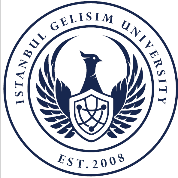 T.C.İSTANBUL GELİŞİM ÜNİVERSİTESİMESLEKİ EĞİTİM / UYGULAMA FORMUAdı-SoyadıFakülte/YüksekokulBölüm/ProgramSınıfı/Öğrenci NoCep TelefonuMesleki Eğitim / Uygulama Ders Kodu ve Adı AdıAdresiÜretim/Hizmet AlanıTelefon No*Mesleki Eğitim / Uygulama Başlama Tarihi*Mesleki Eğitim / Uygulama Bitiş Tarihi Haftalık İş Günü SayısıToplam İş GünüBaşka bir kurumda sigortası var mı?      Evet               Hayır                        Başka bir kurumda sigortası var mı?      Evet               Hayır                        Başka bir kurumda sigortası var mı?      Evet               Hayır                        Başka bir kurumda sigortası var mı?      Evet               Hayır                        Başka bir kurumda sigortası var mı?      Evet               Hayır                        Adı SoyadıCumartesi Çalışılıyor mu?Cumartesi Çalışılıyor mu?EvetHayırGörev ve Unvanı   İmza ve               KaşeE-posta adresi   İmza ve               KaşeTarih   İmza ve               Kaşe*KVKK (Kişisel Verilerin Korunması Kanunu) kapsamında; verileriniz İstanbul Gelişim Üniversitesi
koruması altındadır. Mesleki Eğitim süresince Üniversiteye verdiğim kişisel verilerimin, Üniversite tarafından saklanmasına; İş yeri Mesleki Eğitim Sözleşmesindeki ve Mesleki Eğitim Formundaki kişisel verilerimin, Mesleki Eğitim yaptığım İşverene aktarılmasına rızam ve muvafakatim vardır.ÖĞRENCİNİN İMZASIBÖLÜM/PROGRAM BAŞKANI ONAYI    ÖĞRENCİ İŞLERİ ONAYIBelge üzerindeki bilgilerin doğru olduğunu bildirir, COVID-19 Salgını nedeniyle karşılaşabileceğim tüm sağlık problemlerinden tüm sorumluluğun tarafıma ve aileme ait olduğunu, bu konuda herhangi bir hak talebinde bulunmayacağımı kabul, beyan ve taahhüt eder, Mesleki Eğitim / Uygulama yapacağım adı geçen firma ile ilgili Mesleki Eğitim / Uygulama evraklarının onaylanmasını saygılarımla arz ederim.İmza:Tarih:Unvanı, Adı ve Soyadı /Kaşeİmza:Tarih:                                               Sosyal Güvenlik Kurumuna Mesleki Eğitim başlama giriş işlemi yapılmıştır.İmza:Tarih: